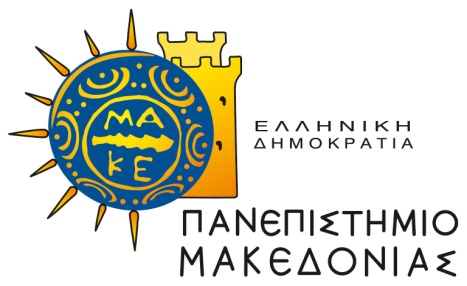 ΠΑΡΑΡΤΗΜΑ ΓΥπόδειγμα Έκθεσης Περάτωσης Μεταδιδακτορικής ΈρευναςΠρος τα Μέλη της Συνέλευσης του Τμήματος _____________________________							Θεσσαλονίκη    /    /Έκθεση Περάτωσης Μεταδιδακτορικής ΈρευναςΟνοματεπώνυμο Ερευνητή/τριας____________________________________________________________Θέμα____________________________________________________________________________________________________________________________________________________________________________________Περίληψη____________________________________________________________________________________________________________________________________________________________________________________________________________________________________________________________________________________________________________________________________________________________________________________________________________________________________________________________________________________________________________________________________________________________Λέξεις - Κλειδιά____________________________________________________________________________________________________________________________________________________________________________________Εισαγωγή________________________________________________________________________________________________________________________________________________________________________________________________________________________________________________________________________________________________________________________________________________________________________________________________________________________________________________________________________________________________________________________________________________________________________________________________________________________Ορισμός Προβλήματος - Στόχοι________________________________________________________________________________________________________________________________________________________________________________________________________________________________________________________________________________________________________________________________________________________________________________________________________________________________________________________________________________________________________________________________________________________________________________________________________________________Περιγραφή Αποτελεσμάτων Έρευνας________________________________________________________________________________________________________________________________________________________________________________________________________________________________________________________________________________________________________________________________________________________________________________________________________________________________________________________________________________________________________________________________________________________________________________________________________________________________________________________________________________________________________________________________________________Δημοσιεύσεις Ερευνητή/τριαςΔημοσιεύσεις σε περιοδικά με κρίση  (αναγράψτε το impact factor -Journal Citation Reports- του περιοδικού αν έχει ή και τον/τους καταλόγους στους οποίους αναφέρεται, καθώς και τον αριθμό ετεροαναφορών της δημοσίευσης, αν έχει λάβει)____________________________________________________________________________________________________________________________________________________________________________________Δημοσιεύσεις σε συνέδρια με κρίση και πρακτικά (αναγράψτε τον/τους καταλόγους στους οποίους αναφέρεται το συνέδριο, καθώς και τον αριθμό ετεροαναφορών της δημοσίευσης αν έχει λάβει)____________________________________________________________________________________________________________________________________________________________________________________________________________________________________________________________________________________________________________Συμμετοχή σε Ερευνητικά Προγράμματα________________________________________________________________________________________________________________________________________________________________________________________________________________________________________________________________________________________________________________________________________________________________________Αναφορές________________________________________________________________________________________________________________________________________________________________________________________________________________________________________________________________________________________________________________________________________________________________________________________________________________________________________________________________________________________________________________________________________________________________________________________________________________________________________________________________________________________________________________________________________________Ο/Η Μεταδιδάκτορας Ερευνητής/τρια			Ο/Η Επιβλέπων/ουσα